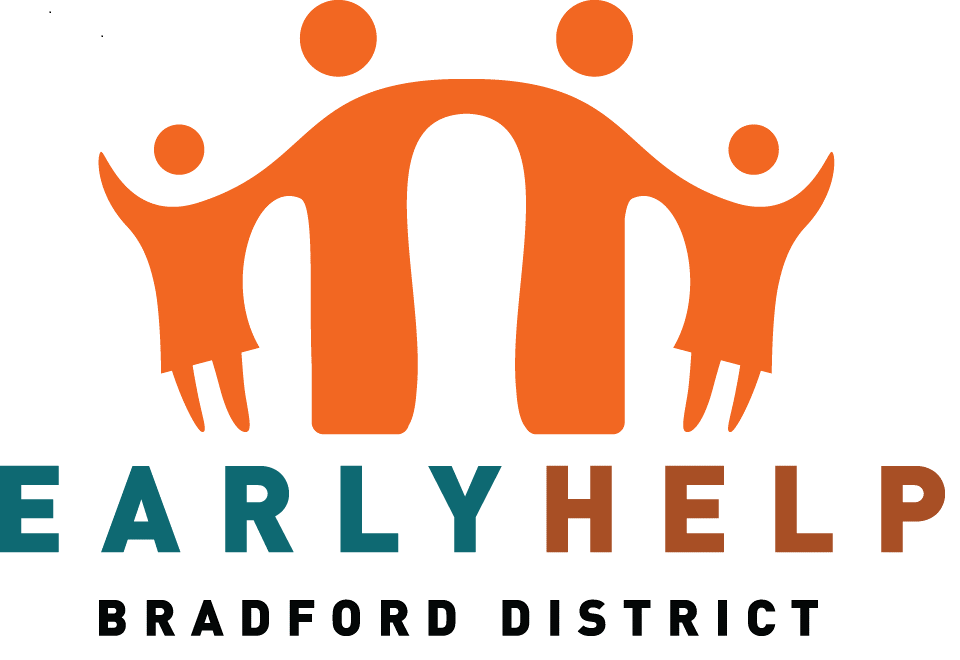 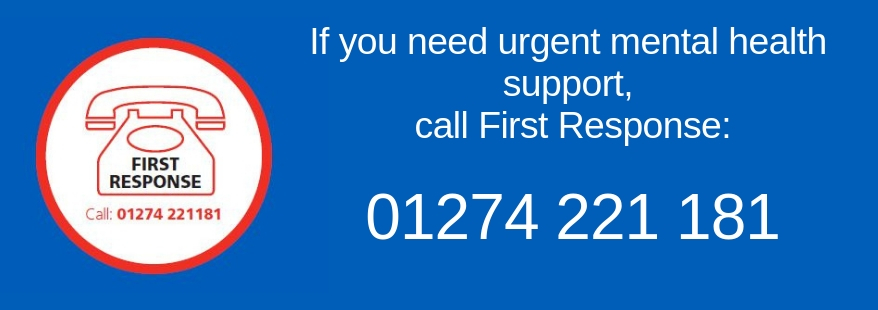 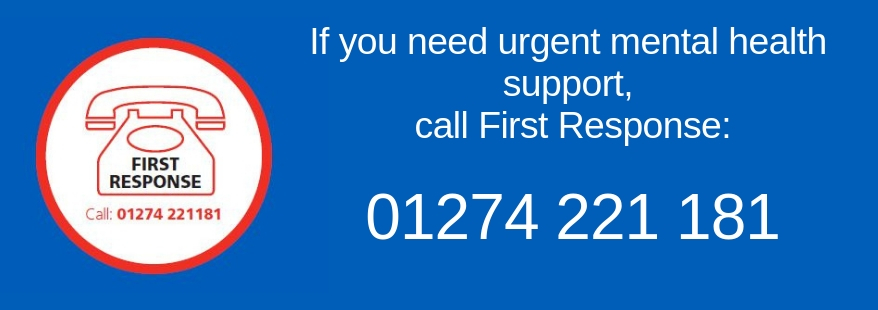 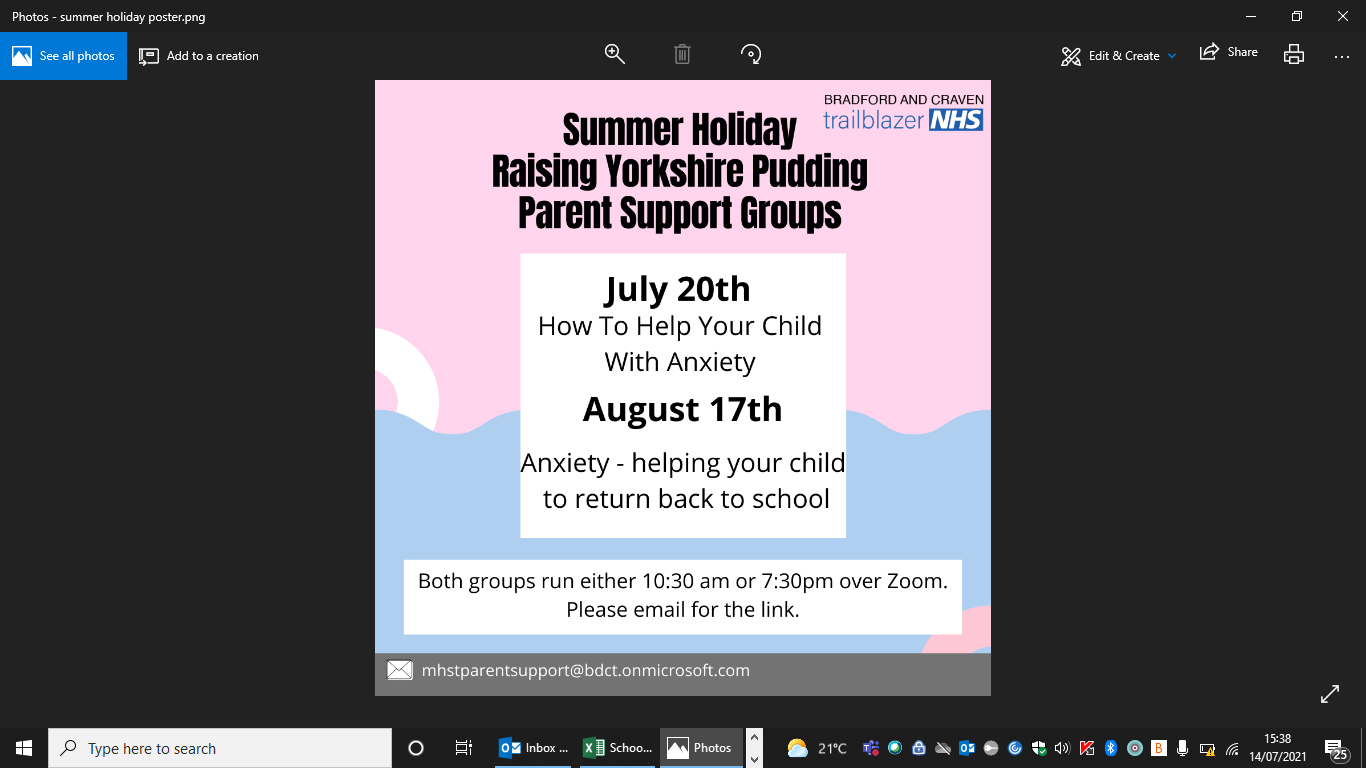 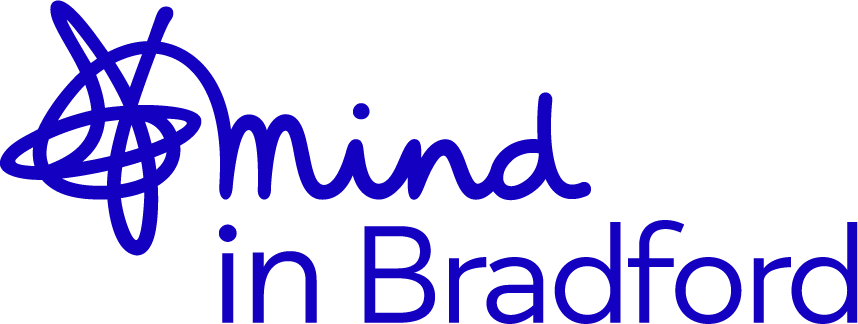 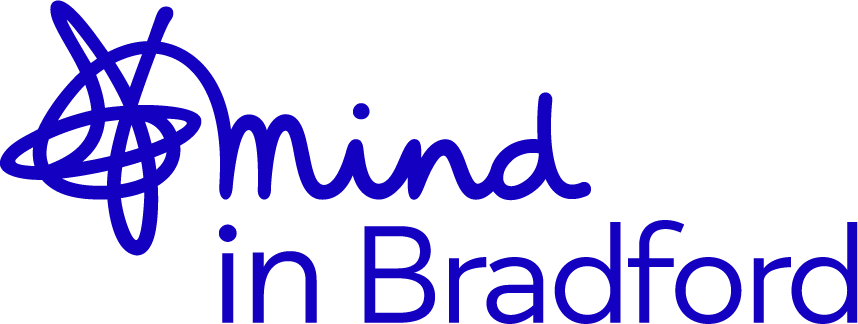 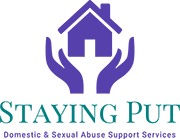 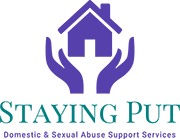 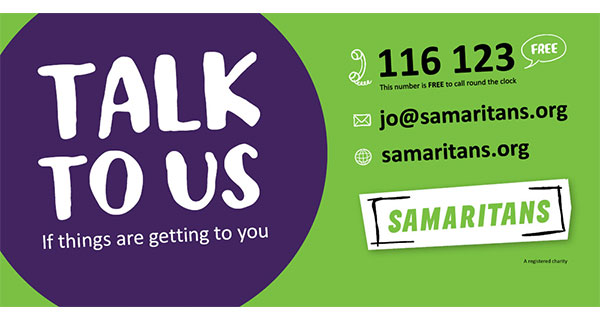 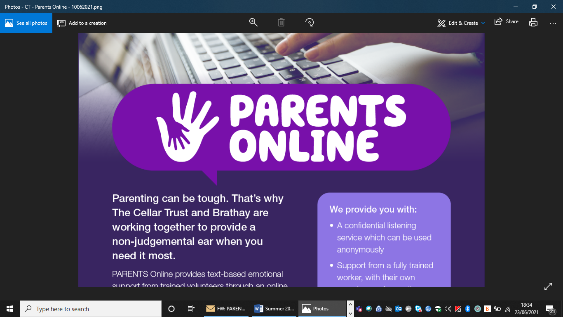 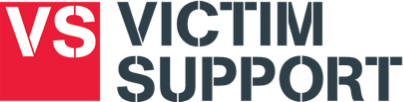 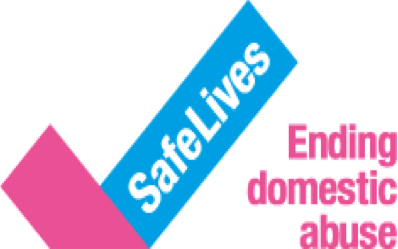 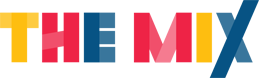 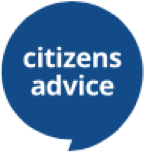 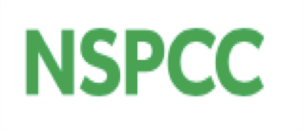 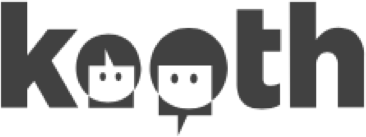 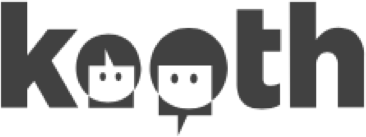 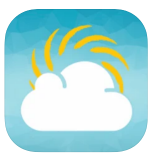 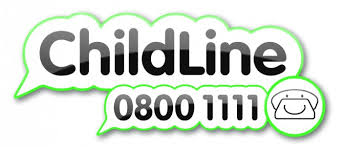 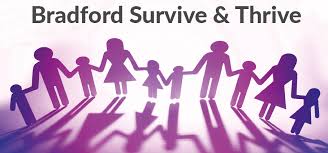 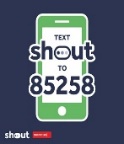 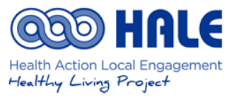 EventVenueDateTimeEventVenueDateTimeCycling skills & bike check -  Bradford Bikery CyclingWibsey ParkJuly 24th1.30pmBradford Libraries Teddy Bear Picnics 2021Our Teddy Bear Picnics will take place outside to adhere to library guidelines on Covid-19 safety.Please book your place by calling in to the relevant library.www.bradford.gov.uk/librariesWibsey Library Teddy Bear PicnicWyke Library Teddy Bear Picnic 9th August31st Aug 2.15pm – Fairfield on North Street11am – outside the libraryNature Play – Run by Bradford Urban Discovery ProjectWibsey ParkAugust 8th, 22, 29th Summer Reading Challenge Young AmbassadorsWe offer young people between the ages of 13 and 21 the chance to volunteer as a Young Ambassador, to support the Summer Reading Challenge and summer activities.For further information, contact the Development Officer for Young People:Christinea Donnelly
01274 433915
christinea.donnelly@bradford.gov.ukLibraries across the districtPop up Cricket – Yorkshire Cricket FoundationWibsey ParkEvery Wednesday from 31st July to 21st August2pm – 3pmMulti Sports Camp at £15.00 per child, per day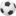 Covid Restrictions in place 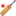 Single day bookings welcome 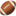 Early drop off / late collection if required 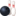 Qualified Staff 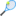 DBS, Safeguard & First Aid certified 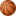 Ages 5-10 years 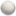 Fun for all 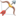 Get in touch to book in now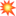 Clayton Rugby ClubWeek Commencing 16th Aug Mon - FriWarriors for 2 to 5 year olds – Wibsey WarriorsWibsey ParkEvery Tuesday & ThursdayEveningsPlay Day – lots of fun activities for you to join in.Wyke Community & Children’s Centre1st AugustFrom 10amModel boatingWibsey Park – on the lakeEvery Sunday10.30amSummer Holiday football camps£15per day or £40 for 3 daysFor more information or to book contact: 07814 757 379Provisionsportscoaching@gmail.comQueensbury Celtic AFC, Pit LaneQueensburyvarious dates9am – 3pmHealth WalkWibsey Park – Meet at Beacon Road EntranceEvery Monday11amThe Peace ArtistesThe Peace Artistes are a riotous and raucous explosion of brass, woodwind and percussion, playing tunes from around the world and entertaining audiences with their toe-tapping music, eccentric costumes and haphazard choreography.Free EntryHarold Park, Park Road, Low Moor, Bradford, BD12 tel: 01274 433828www.peaceartistes.comSaturday 14th August1pm – 4pmWake Up To WoodsideWoodside Drive Park & Village CentreWednesday  - 28th July2pm – 4pmLombard Rally FestivalSome forty to fifty historic rally cars will strut their stuff around the narrow, winding tarmac route inside the park. The historic rally cars will have around eight to ten runs around the park during the day. Rally stars will be interviewed and shown on a big screen, as will further live footage of what is taking place.tim@lombardrallybath.co.ukBowling Park –Spectator Entry from Bowling Hall RoadSaturday 24th July10am – 5pm